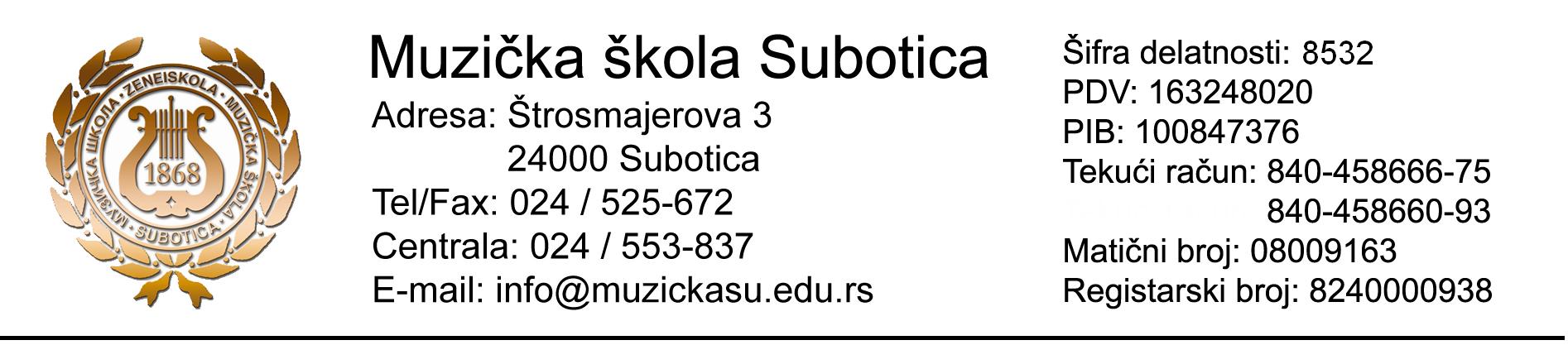 Дел.бр. 92/19Датум: 05.02.2019. годинеКОНКУРСНА ДОКУМЕНТАЦИЈАЈАВНА НАБАВКА МАЛЕ ВРЕДНОСТИ ДОБРА- ЕЛЕКТРИЧНА ЕНЕРГИЈА- СТРУЈАЈАВНА НАБАВКА БРОЈ 1/2019*укупан број страница:30Крајњи рок за достављање понуда:закључно са 13.02.2019. године до 10.30 часоваОтварање понуда: 13.02.2019. године у 11.00 часоваФебруар 2019. године1. ОПШТИ ПОДАЦИ О ЈАВНОЈ НАБАВЦИ1.1. Назив, адреса и интернет страница НаручиоцаНазив Наручиоца: МУЗИЧКА ШКОЛА СУБОТИЦА Адреса: Штросмајерова бр. 3Интернет страница: www.muzickasu.edu.rsПИБ: 100847376Матични број: 08009163Број рачуна: 840-458660-93Шифра делатности: 85.32 (средње стручно образовање)1.2. Врста поступка јавне набавкеПредметна јавна набавка се спроводи у поступку мале вредности. Позив за подношење понуде објављен је дана 05.02.2019. године на Порталу јавних набавки и интернет страници Наручиоца. 1.3. Предмет јавне набавкеПредмет јавне набавке је НАБАВКА ДОБРА –  ЕЛЕКТРИЧНA ЕНЕРГИЈA.Предмет јавне набавке дефинисан је детаљно у делу 3. Техничке карактеристике. 1.4. Назнака да се поступак спроводи ради закључења уговора о јавној набавциПредметни поступак се спроводи ради закључења уговора о јавној набавци. Уговор ће бити закључен са понуђачем којем Наручилац одлуком додели уговор. 1.5. Лице за контактМаријана Крнић, muzickasu@gmail.com  факс: 024/525-6721.6. Пропратна напоменаПонуда се доставља у писаном облику, на српском језику, у затвореној коверти са назнаком: „Понуда за добро – електрична енергија- струја, ЈНМВ бр. 1/2019“. На полеђини коверте означити назив понуђача, адресу и број телефона. Понуду послати поштом или лично предати у секретеријату Музичке школе - Суботица, Штросмајерова бр. 3.ПОДАЦИ О ПРЕДМЕТУ ЈАВНЕ НАБАВКЕ2.1. Опис предмета набавке, назив и ознака из општег речника набавкеОпис предмета набавке: Електрична енергија Назив из ОРН: Електрична енергија Ознака из ОРН: 09310000ТЕХНИЧКЕ КАРАКТЕРИСТИКЕ 1) Набавка електричне енергије, закључењем Уговора о потпуном снабдевању. 2) Количина електричне енергије одређиваће се на основу остварене потрошње Купца (Наручиоца) на местима примопредаје током периода снабдевања. 3) Снабдевач је балансно одговоран за место примопредаје Наручиоца. 4) Врста продаје: стална и гарантована. 5) Техничке карактеристике: У складу са документом Одлука о усвајању Правила о раду тржишта електричне енергије („Сл. гласник РС'' бр. 120/2012 и 120/2014). 6) Квалитет добара: Врста и ниво квалитета испоруке електричне енергије у складу са Правилима о раду преносног система ЈП „Електромрежа Србије“ Београд („Сл.гласник РС", бр. 79/2014) и Правилима о раду дистрибутивног система и Уредбе о условима испоруке и снабдевања електричном енергијом („Сл.гласник РС", бр. 63/2013).7) Период испоруке: 00:00-24:00 часова, 12 месеци рачунајући од дана закључивања уговора.8) Место испоруке: Унутар електроенергетског система Републике Србије на мерним местима Купца (Наручиоца), прикљученим на дистрибутивни систем у категорији потрошње на ниском напону и категорији широке потрошње. Наручилац има пет мерних места.9) Понуђач је дужан да уз понуду достави изјаву на свом меморандуму, потписану од стране одговорног лица понуђача и оверену печатом, којом се обавезује да ће, уколико му буде додељен уговор у предметном поступку јавне набавке, поступити у складу са чланом 188. став 3. Закона о енергетици(„Сл.гласник РС", бр. 145/2014), односно да ће одмах по потписивању уговора закључити: Уговор о уређивању балансне одговорности снабдевача, којим су обухваћена и места примопредаје код купца, иУговор о приступу систему са оператором система на који је објекат крајњег купца прикључен10) Планирана потрошња електричне енергије за уговорни период са могућим одступањем месечних количина према потрошњи Наручиоца: Напомена: планирана потрошња је исказана за период од почетка јануара до краја децембра 2019.  (1-12), с тим да би се уговор закључио за период од 01.03.2019. до 29.02.2020.г.Укупна планирана потрошња:УСЛОВИ ЗА УЧЕШЋЕ ИЗ ЧЛАНА 75. И 76. ЗАКОНА О ЈАВНИМ НАБАВКАМА И УПУТСТВО КАКО СЕ ДОКАЗУЈЕ ИСПУЊЕНОСТ ТИХ УСЛОВА4.1. Услови за учешћеОбавезни услови: Понуђач мора испуњавати следеће обавезне услове за учешће у предметном поступку јавне набавке (чл. 75. Закона о јавним набавкама – даље: Закон), и то: Да је регистрован код надлежног органа, односно уписан у одговарајући регистар;Да он и његов законски заступник није осуђиван за неко од кривичних дела као члан организоване криминалне групе, да није осуђиван за кривична дела против привреде, кривична дела против животне средине, кривично дело примања или давања мита, кривично дело преваре;Да је измирио доспеле порезе, доприносе и друге јавне дажбине у складу са прописима Републике Србије; Да има важећу дозволу за обављање делатности која је предмет јавне набавке – Лиценцу за трговину електричном енергијом на тржишту електричне енергије издату од Агенције за енергетику и потврду агенције да је та лиценца још увек важећа.Додатни услови (чл. 76. Закона): Понуђач мора бити активан учесник на тржишту електричне енергије, односно да је у било ком периоду из предходне две године до дана објављивања позива за подношење понуда на Порталу, обавио минимално  једну трансакцију, што се доказује Потврдом (уверењем)  Оператера преносног система.Испуњеност услова из члана 75. став 2. Закона Наручилац од понуђача захтева да при састављању своје понуде изричито наведе да је поштовао обавезе које произлазе из важећих прописа о заштити на раду, запошљавању и условима рада, заштити животне средине, као и да понуђач гарантује да је ималац права интелектуалне својине.У вези са овим условом, понуђач уз понуду подноси Изјаву на обрасцу 3. конкурсне документације. Уколико понуђач подноси понуду са подизвођачем, у складу са чланом 80. Закона, подизвођач мора да испуњава обавезне услове из члана 75. став 1. тач. 1) до 4) Закона и услов из члана 75. став 1. тачка 5) Закона, за део набавке који ће понуђач извршити преко подизвођача.Ако је за извршење дела јавне набавке чија вредност не прелази 10% укупне вредности јавне набавке потребно испунити обавезан услов из члана 75. став 1. тачка 5) Закона,  понуђач може доказати испуњеност тог услова преко подизвођача, којем је поверио извршење тог дела набавке.Уколико понуду подноси група понуђача, сваки понуђач из групе понуђача, мора да испуни обавезне услове из члана 75. став 1. тач. 1) до 4) Закона, а додатне услове испуњавају заједно. Услов из члана 75. став 1. тач. 5) Закона, дужан је да испуни понуђач из групе понуђача којем је поверено извршење дела набавке за који је неопходна испуњеност тог услова. 4.2. Упутство како се доказује испуњеност условаИспуњеност свих услова наведених у тачки 4.1. Конкурсне документације доказују се достављањем Изјаве којом понуђач под пуном материјалном и кривичном одговорношћу потврђује да испуњава услове из чл. 75. Закона о јавним набавкама (Образац Изјаве дат је у прилогу),осим услова из члана 75. став 1. тачка 5) Закона – Лиценца за трговину електричном енергијом  на тржишту електричне енергије издата од Агенције за енергетику и потврду агенције да је та лиценца још увек важећа,  као и додатних услова из члана 76. Закона, да понуђач мора да буде активан учесник на тржишту електричне енергије, односно да је у било ком периоду из предходне две године до дана објављувања позива за подношење понуда на Порталу, обавио минимално једну трансакцију, што се доказује Потврдом (уверењем) Оператера преносног система.Изјава мора да буде потписана од стране овлашћеног лица понуђача и оверена печатом. Уколико Изјаву потписује лице које није уписано у регистар као лице овлашћено за заступање, потребно је уз понуду доставити овлашћење за потписивање.Уколико понуду подноси група понуђача, Изјава мора бити потписана од стране овлашћеног лица сваког понуђача из групе понуђача и оверена печатом. Уколико понуђач подноси понуду са подизвођачем, понуђач је дужан да достави Изјаву подизвођача, потписану од стране овлашћеног лица подизвођача и оверену печатом. Наручилац може пре доношења одлуке о додели уговора да тражи од понуђача, чија је понуда оцењена као најповољнија, да достави на увид оригинал или оверену копију свих или појединих доказа о испуњености услова.Ако понуђач у остављеном примереном року, који не може бити краћи од 5 дана, не достави на увид оригинал или оверену копију тражених доказа, Наручилац ће његову понуду одбити као неприхватљиву.Понуђач није дужан да доставља на увид доказе који су јавно доступни на интернет страницама надлежних органа.Понуђач је дужан да без одлагања писмено обавести Наручиоца о било којој промени у вези са испуњеношћу услова из поступка јавне набавке, која наступи до доношења одлуке, односно закључења уговора, односно током важења уговора о јавној набавци и да је документује на прописани начин.УПУТСТВО ПОНУЂАЧУ КАКО ДА САЧИНИ ПОНУДУ5.1. Језик на којем понуда мора бити састављена Понуда мора бити састављена на српском језику. 5.2. Посебни захтеви у погледу начина на који понуда мора бити сачињена Обрасце и изјаве тражене у конкурсној документацији, односно податке који морају бити њихов саставни део, понуђач попуњава читко, а овлашћено лице их потписује и печатом оверава. Конкурсна документација садржи потребне информације и упутства за правилно састављање понуде, као и критеријум за избор најповољније понуде. Понуђачи су дужни да поднесу понуду у складу са Законом о јавним набавкама („Сл.гласник РС“, бр. 124/12, 14/15 и 68/15), позивом за подношење понуда и захтевима из конкурсне документације.5.3. Начин измене, допуне и опозива понуде у смислу члана 87. став 6. Закона Понуђач може у било ком тренутку пре истека рока за подношење понуда да измени, допуни или опозове своју понуду на исти начин на који је поднео понуду, са ознаком: "Измена понуде", "Допуна понуде" или "Опозив понуде" за јавну набавку добара број 1/2019. Понуђач је дужан да јасно назначи који део понуде мења, односно која документа накнадно доставља. По истеку рока за подношење понуда понуђач не може да измени, допуни или опозове своју понуду. 5.4. Обавештење да понуђач који је самостално поднео понуду не може истовремено да учествује у заједничкој понуди или као подизвођач, нити да учествује у више заједничких понуда Понуђач који је самостално поднео понуду не може истовремено да учествује у заједничкој понуди или као подизвођач, нити исто лице може учествовати у више заједничких понуда. У Обрасцу понуде понуђач наводи на који начин подноси понуду, односно да ли подноси понуду самостално, као заједничку понуду, или подноси понуду са подизвођачем. 5.5. Понуда са подизвођачем Понуђач који понуду подноси са подизвођачем дужан је да: - у Обрасцу понуде наведе опште податке о подизвођачу, проценат укупне вредности набавке који ће поверити подизвођачу, а који не може бити већи од 50%, као и део предмета набавке који ће извршити преко подизвођача; - за сваког од подизвођача достави доказе о испуњености услова на начин предвиђен у делу 4.2. конкурсне документације. Уколико уговор о јавној набавци буде закључен између Наручиоца и понуђача који подноси понуду са подизвођачем, тај подизвођач ће бити наведен у уговору. Понуђач, односно добављач, у потпуности одговара Наручиоцу за извршење обавеза из поступка јавне набавке, односно за извршење уговорних обавеза, без обзира на број подизвођача. 5.6. Заједничка понуда Понуду може поднети група понуђача. Саставни део заједничке понуде је споразум којим се понуђачи из групе међусобно и према Наручиоцу обавезују на извршење јавне набавке, а који обавезно садржи податке о: - члану групе који ће бити носилац посла, односно који ће поднети понуду и који ће заступати групу понуђача пред Наручиоцем; - понуђачу који ће у име групе понуђача потписати уговор; - понуђачу који ће издати рачун; - рачуну на који ће бити вршена плаћања; - обавезама сваког од понуђача из групе понуђача за извршење уговора. Носилац посла дужан је да: - у Обрасцу понуде наведе опште податке о свим понуђачима из групе понуђача; - за сваког од понуђача из групе понуђача достави доказе о испуњености услова начин предвиђен у делу 4.2. Конкурсне документације. Понуђачи који поднесу заједничку понуду одговарају неограничено солидарно према Наручиоцу. 5.7. Захтеви у погледу периода испоруке, места испоруке, начина, рока и услова плаћања, рока важења понуде и други захтеви Навести одговарајуће захтеве, у складу са предметом јавне набавке: - Период испоруке: од 00:00 h до 24:00 h, у периоду од 12 месеци од дана закључења уговора.- Место испоруке: унутар електроенергетског система Републике Србије на мерним местима Купца (Наручиоца) прикљученим на дистрибутивни сyстем у категорији потрошње на ниском напону и категорији широке потрошње. Наручилац има пет мерних места, и то: Музичка школа Суботица, Штросмајерова бр. 3, Суботица, ЕД бр. 275182818Музичка школа Суботица, Штросмајерова бр. 3, Суботица, ЕД бр. 27521592Музичка школа Суботица, Штросмајерова бр. 3, Суботица, ЕД бр. 27598781Музичка школа Суботица, Штросмајерова бр. 3, Суботица, ЕД бр. 27534058Музичка школа Суботица, Штросмајерова бр. 3, Суботица, ЕД бр. 275191175- Захтеви у погледу начина, рока и услова плаћања: рок плаћања је 45 дана по пријему рачуна за испоручену електричну енергију за претходни месец. Плаћање се врши уплатом на рачун понуђача. Понуђачу није дозвољено да захтева аванс.- Захтев у погледу рока важења понуде: рок важења понуде не може бити краћи од 30 дана од дана отварања понуда у складу са чланом 90. Закона. У случају истека рока важења понуде, Наручилац је дужан да у писаном облику затражи од понуђача продужење рока важења понуде. Понуђач који прихвати захтев за продужење рока важења понуде на може мењати понуду.- Други захтеви: применом члана 141. став 5. Закона о енергетици („Сл.гласник РС“, бр. 145/2014), Понуђач је дужан, уз понуду, да достави изјаву на свом меморандуму, потписану од стране одговорног лица понуђача и оверену печатом, којом се обавезује да ће, уколико му буде додељен уговор у предметном поступку јавне набавке (уговор о продаји са потпуним снабдевањем), пре отпочињања снабдевања, закључити:1. уговор о уређивању балансне одговорности снабдевача, којим су обухваћена и места примопредаје код купца, и2. уговор о приступу систему са оператором система на који је објекат крајњег купца прикључен,5.8. Валута и начин на који мора бити наведена и изражена цена у понуди Цена мора бити исказана у динарима без ПДВ-а.У јединичну цену урачунати цену електричне енергије са балансном одговорношћу у складу са Законом о енергетици.Трошкове услуге приступа и коришћење система за дистрибуцију електричне енергије, трошкове накнаде за подстицај повлашћених произвођача, трошкови акцизе и друге зависне трошкове, у оквиру рачуна понуђач ће фактурисати сваког месеца, на основу обрачунских величина за места примопредаје наручиоца, уз примену ценовника за приступ систему за пренос електричне енергије и ценовника за приступ систему за дистрибуцију електричне енергије, а у складу са важећом Одлуком о цени приступа систему за дистрибуцији електричне енергије објављеној у Службеном гласнику Републике Србије, односно у складу са методологијама за одређивање цена објављених у Службеном гласнику Републике Србије.Јединична цена једног KWh очитане вредности испоручене електричне енергије на месту примопредаје је фиксна и не може се мењати у току трајања оквирног споразума, односно појединачног уговора. Ако је у понуди исказана неуобичајено ниска цена, Наручилац ће поступити у складу са чланом 92. Закона, односно захтеваће детаљно образложење свих њених саставних делова које сматра меродавним. 5.9. Подаци о средствима обезбеђења испуњења обавеза у поступку јавне набавке и уговорних обавезаПонуђач који буде изабран као најповољнији дужан је да приликом закључења уговора преда наручиоцу меницу за добро извршење посла у износу од 10% од вредности уговора са ПДВ – ом.Уз меницу се доставља и одговарајуће менично овлашћење и картон депонованих потписа.Меница мора бити регистрована у Регистру меница Народне банке Србије, а као доказ  понуђач уз меницу доставља копију захтева за регистрацију менице, овереног од пословне банке  понуђача.Менично овлашћење мора имати рок важности 30 дана дуже од уговореног рока за извршење посла.5.10. Додатне информације или појашњења у вези са припремањем понуде Заинтересовано лице може, у писаном облику, тражити од Наручиоца додатне информације или појашњења у вези са припремањем понуде, најкасније 5 дана пре истека рока за подношење понуда. Захтев за додатним информацијама или појашњењима у вези са припремањем понуде заинтересовано лице ће упутити на адресу Наручиоца: Музичка школа Суботица, Штросмајерова бр. 3, или електронску адресу: muzickasu@gmail.com , са назнаком: Захтев за додатним информацијама или појашњењима конкурсне документације за јавну набавку, редни број 1/2019. Наручилац ће заинтересованом лицу, у року од три дана од дана пријема захтева за додатним информацијама или појашњењима, одговор послати у писаном облику и истовремено ће ту информацију објавити на Порталу јавних набавки и на својој интернет страници.Комуникација у вези са додатном информацијама, појашњењима и одговорима врши се писаним путем, односно путем поште, електронске поште или факсом. Ако Наручилац одговоре пошаље електронским путем или факсом, захтеваће од заинтересованог лица да на исти начин потврди пријем одговора, што је заинтересовано лице дужно да учини. 5.11. Обавештење о начину на који се могу захтевати додатна објашњења од понуђача после отварања понуда и вршити контрола код понуђача односно његовог подизвођача Наручилац може да захтева од понуђача додатна објашњења која ће му помоћи при прегледу, вредновању и упоређивању понуда, а може да врши и контролу (увид) код понуђача односно његовог подизвођача. Наручилац може, уз сагласност понуђача, да изврши исправке рачунских грешака уочених приликом разматрања понуде по окончаном поступку отварања понуда. 5.12. Критеријум за доделу уговора Критеријум за доделу уговора је најнижа понуђена цена. Уколико две или више понуда имају исту понуђену цену, уговор ће бити додељен понуђачу који има више спроведених трансакција за категорију потрошача купца из предмета ове набавке (средњи или ниски напон).5.13. Обавезе понуђача по члану 74. став 2. и члану 75. став 2. Закона Накнаду за коришћење патената, као и одговорност за повреду заштићених права интелектуалне својине трећих лица, сноси понуђач. Понуђач је дужан да при састављању своје понуде изричито наведе да је поштовао обавезе које произлазе из важећих прописа о заштити на раду, запошљавању и условима рада, заштити животне средине, као и да гарантује да је ималац права интелектуалне својине. Начин и рок подношења захтева за заштиту права Захтев за заштиту права може да поднесе понуђач, подносилац пријаве, кандидат, односно заинтересовано лице, који има интерес за доделу уговора у конкретном поступку јавне набавке и који је претрпео или би могао да претрпи штету због поступања наручиоца противно одредбама овог закона.Захтев за заштиту права подноси се наручиоцу, а копија се истовремено доставља Републичкој комисији.Захтев за заштиту права садржи: 1) назив и адресу подносиоца захтева и лице за контакт; 2) назив и адресу наручиоца; 3) податке о јавној набавци која је предмет захтева, односно о одлуци наручиоца; 4) повреде прописа којима се уређује поступак јавне набавке; 5) чињенице и доказе којима се повреде доказују; 6) потврду о уплати таксе из члана 156. овог закона; 7) потпис подносиоца. Захтев за заштиту права се доставља непосредно на адресу Музичка школа Суботица, Штросмајерова бр. 3, 24000 Суботица или електронском поштом на e-mail: muzickasu@gmail.com или препорученом пошиљком са повратницом на адресу Музичка школа Суботица, Штросмајерова бр. 3, 24000 Суботица. Захтев за заштиту права се може доставити на наведене начине у току радног времена наручиоца (од понедељка до петка) од 07:30 до 14:30 часова.Захтев за заштиту права се може поднети у току целог поступка јавне набавке, против сваке радње наручиоца, осим уколико Законом није другачије одређено. О поднетом захтеву за заштиту права наручилац обавештава све учеснике у поступку јавне набавке, односно објављује обавештење о поднетом захтеву на Порталу јавних набавки и и на својој интернет страници, најкасније у року од 2 дана од дана пријема захтева.Уколико се захтевом за заштиту права оспорава врста поступка, садржина позива за подношење понуда или конкурсне документације, захтев ће се сматрати благовременим уколико је примљен од стране наручиоца најкасније 3 дана пре истека рока за подношење понуда, без обзира на начин достављања и уколико је подносилац захтева у складу са чланом 63. став 2. Закона указао наручиоцу на евентуалне недостатке и неправилности, а наручилац исте није отклонио.Захтев за заштиту права којим се оспоравају радње које наручилац предузме пре истека рока за подношење понуда, а након истека рока из члана 149. став 3. Закона, сматраће се благовременим уколико је поднет најкасније до истека рока за подношење понуда.После доношења одлуке о додели уговора из чл. 108. Закона или одлуке о обустави поступка јавне набавке из чл. 109. Закона, рок за подношење захтева за заштиту права је 5 дана од дана објављивања одлуке на Порталу јавних набавки.Захтевом за заштиту права не могу се оспоравати радње наручиоца предузете у поступку јавне набавке, ако су подносиоцу захтева били или могли бити познати разлози за његово подношење пре истека рока за подношење захтева, а подносилац захтева га није поднео пре истека тог рока.Ако је у истом поступку јавне набавке поново поднет захтев за заштиту права од стране истог подносиоца захтева, у том захтеву се не могу оспоравати радње наручиоца за које је подносилац захтева знао или могао знати приликом подношења претходног захтева.Наручилац може да одлучи да заустави даље активности у случају подношења захтева за заштиту права, при чему је дужан да у обавештењу о поднетом захтеву за заштиту права наведе да зауставља даље активности у поступку јавне набавке.Подносилац захтева је дужан да на рачун буџета Републике Србије уплати таксу од 60.000,00 динара (број жиро рачуна: 840-30678845-06, шифра плаћања: 153 или 253, позив на број: ЈНМВ бр. 1-16, сврха: такса за ЗЗП, Mузичка школа Суботица, ЈНМВ бр. 1/2019, корисник: Буџет Републике Србије.Ближе упутство о попуњавању налога за пренос тј. уплатнице можете пронаћи на интернет страници: http://www.kjn.gov.rs/ci/uputstvo-o-uplati-republicke-administrativne-takse.html и на интернет страници http://www.kjn.gov.rs/download/Taksa-popunjeni-nalozi-ci.pdf Поступак заштите права понуђача регулисан је одредбама чл. 138. - 167. Закона.5.15. Рок у којем ће бити закључен уговор о јавној набавци Наручилац закључује уговор о јавној набавци са понуђачем којем је додељен уговор у року од 8 дана од дана протека рока за подношење захтева за заштиту права. Наручилац ће, у складу са чланом 112. став 2. тачка 5) Закона, пре истека рока за подношење захтева за заштиту права, закључити уговор о јавној набавци ако је поднета само једна понуда. Ако понуђач којем је додељен уговор одбије да закључи уговор о јавној набавци, Наручилац може да закључи уговор са првим следећим најповољнијим понуђачем.5.16. Начин означавања поверљивих података Наручилац чува као поверљиве све податке садржане у понуди који су посебним актом утврђени или означени као поверљиви.Наручилац може да одбије да пружи информацију која би значила повреду поверљивости података добијених у понуди. Наручилац ће као поверљива третирати она документа која у десном горњем углу великим словима имају исписано „ПОВЕРЉИВО“. Наручилац не одговара за поверљивост података који нису означени на горе наведени начин. Неће се сматрати поверљивим докази о испуњености обавезних услова, цена и други подаци из понуде који су од значаја за примену елемената критеријума и рангирање понуде. 5.17. Трошкови понудеТрошкове припреме и подношења понуде сноси искључиво понуђач и не може тражити од Наручиоца накнаду трошкова. Понуђач може да у оквиру понуде достави укупан износ и структуру трошкова припремања понуде. У обрасцу трошкова припреме понуде могу бити приказани трошкови израде узорка или модела, ако су израђени у складу са техничким спецификацијама Наручиоца и трошкови прибављања средства обезбеђења. 6. ОБРАЗАЦ ПОНУДЕ 1) Понуда број __________ од __________ године за јавну набавку добра – електрична енергија- стуја у поступку јавне набавке мале вредности број 1/2019. 2) Понуду дајем: а) самостално б) са подизвођачем в) као заједничку понуду Напомена: Заокружити начин подношења понуде и уписати податке о подизвођачу, уколико се понуда подноси са подизвођачем, односно податке о свим уесницима заједничке понуде, уколико понуду подноси група понуђача5) ОПИС ПРЕДМЕТА ЈАВНЕ НАБАВКЕ: набавка добра – електрична енергија- струја ЈНМВ бр. 1/2019,  набавка електричне енергије са балансирањем за потпуно снабдевање  Места испоруке:Музичка школа Суботица, Штросмајерова бр. 3, Суботица, ЕД бр. 275182818Музичка школа Суботица, Штросмајерова бр. 3, Суботица, ЕД бр. 27521592Музичка школа Суботица, Штросмајерова бр. 3, Суботица, ЕД бр. 27598781Музичка школа Суботица, Штросмајерова бр. 3, Суботица, ЕД бр. 27534058Музичка школа Суботица, Штросмајерова бр. 3, Суботица, ЕД бр. 275191175Врста продаје: гарантована и одређена на основу остварене потрошње Купца, на местима примопредаје, током испоруке. Период испоруке: од дана потписивања уговора - једна година, од 00,00 до 24,00 часа (cca 01.03.2019.-29.02.2020.) Рок и начин плаћања: 45 дана по пријему рачуна за испоручену електричну енергију за претходни месец, уплатом на рачун понуђачаПроцењена месечна динамика потрошње на 5 мерних места дата је у табели како следи: Планирана потрошња  за 2019. год по мерном месту:    Напомена: планирана потрошња је исказана за период од почетка јануара до краја децемтбра 2019.(1-12), с тим да би се уговор закључио за период од 01.03.2019. до 29.02.2020.г.Рок важења понуде: 30 дана од дана отварања понудеУкупна цена без ПДВ-а ______________________ динараУкупна цена са ПДВ- ом _____________________ динараЦена не обухвата: трошкове приступа и коришћења система за пренос електричне енергије, трошкове приступа и коришћења система за дистрибуцију електричне енергије, накнаде за подстицај повлашћених произвођача ел.енергије и трошкове акцизе.Дана__________							 Потпис овлашћеног лица							   М.П.У ___________________						   ______________________7. МОДЕЛ УГОВОРА У  Г  О  В  О  РО НАБАВЦИ ДОБРА ЕЛЕКТРИЧНЕ ЕНЕРГИЈЕ СА ПОТПУНИМ СНАБДЕВАЊЕМ	Закључен дана  _________ године у Суботици,  између: МУЗИЧКЕ ШКОЛЕ СУБОТИЦА, ул. Штросмајерова бр. 3;Матични број: 08009163;ПИБ: 100847376;са текућим рачуном 840-458660-93, који се води код Управе за трезор, а коју заступа директор Драгана Николић (у даљем тексту: Купац) и (назив понуђача, седиште)Матични број: ________________;ПИБ: _______________;са текућим рачуном бр. ______________, које заступа директор _________________ (у даљем тексту: Снабдевач),и са понуђачима из групе понуђача/са подизвођачима:1) _________________________________________________________________________________________________________________________________________________________________________2) _________________________________________________________________________________________________________________________________________________________________________(ако понуђач учествује у групи понуђача прецртати „са подизвођачима“, ако наступа са подизвођачима прецртати „са понуђачима из групе понуђача“ и попунити податке)Члан 1.Уговорне стране сагласно утврђују да је Купац у поступку јавне набавке мале вредности бр. 1/2019 за добро, ЕЛЕКТРИЧНА ЕНЕРГИЈА- СТРУЈА за потребе Музичке школе из Суботице, у редовном поступку изабрао _______________________, као најповољнијег понуђача.Понуда Снабдевача број _____________ од ________ 2019. године, заведена код Купца под дел.бр. _________ од _______ 2019. године, која у потпуности испуњава захтеве Купца из Конкурсне документације, саставни је део овог Уговора. Члан 2.Предмет овог Уговора је набавка електричне енергије, са потпуним снабдевањем, за потребе Музичке школе Суботица. Снабдевач се обавезује да Купцу испоручи електричну енергију, а Купац да преузме и плати електричну енергију у количини и на начин утврђен овим Уговором, а у складу са Конкурсном документацијом и понудом Снабдевача број _________ од ______ 2019.г., у свему у складу са важећим законским и подзаконским прописима који регулишу испоруку електричне енергије.  Укупна цена без ПДВ ____________ динара, укупна цена са ПДВ ____________ динара.Члан 3.Купац се обавезује да плати Снабдевачу за један кWh електричне енергије цену без ПДВ-а, на начин исказан у табели датој у члану 2. овог уговора.Цена је фиксна за уговорени период снабдевања. У цену из члана 1. овог уговора нису урачунати трошкови приступа и коришћења система за пренос електричне енергије ни трошкови приступа и коришћења система за дистрибуцију електричне енергије, као ни накнаде за подстицај повлашћених произвођача електричне енергије, нити трошкови акцизе. Трошкове из става 3. овог члана Снабдевач ће, у оквиру рачуна, фактурисати Купцу сваког месеца, на основу обрачунских величина за места примопредаје Купца, уз примену ценовника за приступ систему за пренос електричне енергије и ценовника за приступ систему за дистрибуцију електричне енергије, а у складу са важећом Одлуком о цени приступа систему за дистрибуцију електричне енергије објављеној у Службеном гласнику Републике Србије, односно у  ускладу са методологијама за одређивање цена објављених у Службеном гласнику Републике Србије.Укупна вредност уговора једнака је процењеној вредности јавне набавке __________________ динара без ПДВ-а (уписује Наручилац, приликом закључења уговора).Члан 4.Количине у спецификацијама урађене су на бази потрошње из претходне године и дате су оквирно. Наручилац се не обавезује да ће за време трајања Уговора потрошити процењене количине, већ може потрошити мање или више, у зависности од својих реалних потреба. Количине добара дате су као помоћ Понуђачима за квалитетно формирање понуђене цене и лакше упоређивање понуда.Плаћање у 2019. години вршиће се до нивоа средстава обезбеђених у Финансијском Плану за 2019. годину Наручиоца за ове намене. За обавезе плаћања које доспевају по овом Уговору у 2020. години, Наручилац ће вршити плаћање Понуђачу по обезбеђивању финансијских средстава, односно по усвајању Финансијског плана за 2020. годину.Члан 5.Уговорне стране обавезу снабдевања и продаје, односно преузимања и плаћања електричне енергије извршиће према следећем: врста продаје: потпуно снабдевање електричном енергијом са балансном одговорношћу; период испоруке: од дана  ступања на снагу уговора до 28.02.2019. године, од 00,00 до 24,00 часа;количина енергије: на основу остварене потрошње Купца;место испоруке:  1. на обрачунско место Купца прикљученог на дистрибутивни систем у категорији потрошње на ниском напону ТГ4/4 одобрене снаге 45 kW, - адреса Штросмајерова 3, Суботица, ЕД број275182818, 2. на обрачунско место Купца прикљученог на дистрибутивни систем у категорији потрошње на ниском напону ТГ4/4 одобрене снаге 37,636 kW, адреса Штросмајерова 3, Суботица, ЕД број 27521592, 3. на обрачунско место Купца прикљученог на дистрибутивни систем у категорији потрошње на ниском напону ТГ5/6 одобрене снаге 17,25 kW, адреса Штросмајерова бр. 3, Суботица, ЕД број 27598781, 4. на обрачунско место Купца прикљученог на дистрибутивни систем у категорији потрошње на ниском напону ТГ5/6 одобрене снаге 17,25 kW, адреса Штросмајерова бр. 3, Суботица, ЕД број 27534058, 5. на обрачунско место Купца прикљученог на дистрибутивни систем у категорији потрошње на ниском напону ТГ5/6 одобрене снаге 17,25 kW, адреса  Штросмајерова бр. 3, Суботица, ЕД број 275191175.Снабдевач се обавезује да врста и ниво квалитета испоручене електричне енегије буде у складу са Правилима о раду преносног ситема ЈП „Електромрежа Србије“ Београд (''Службени гласник РС'',  бр. 79/2014). Снабдевач се обавезује да испоручи електричну енергију у складу са Одлуком о усвајању правила о раду тржишта електричне енергије (''Службени гласник РС'' бр. 120/12 и 120/14), Правилима о раду преносног система, Правилима о раду дистрибутивног система и Уредбом о условима испоруке електричне енергије, као и другим подзаконским прописима који регулишу испоруку електричне енергије. Купац се обавезује да Снабдевачу изврши плаћање, по пријему исправне фактуре за испоручену електричну енергију, у року од 45 дана.Члан 6.Снабдевач сноси све ризике, у вези са преносом и испоруком електричне енергије до места испоруке Купца. Снабдевач је дужан да даном потписивања овог уговора поступи у складу са чланом 188. став 3. Закона о енергетици („Службени  гласник РС“ бр. 145/2014), односно да закључи и Купцу доставити: Уговор о уређивању балансне одговорности снабдевача, који су обухваћена и места примопредаје код купца            - Уговор о приступу систему са оператором система на који је објекат система крајњег купца прикључен. Члан 7.Оператор система ће првог дана у месецу који је радни дан за Купца, на местима примопредаје (мерна места) извршити очитавање количине остварене потрошње електричне енергије за претходни месец.  У случају да уговорне стране нису сагласне око количине продате, односно преузете електричне енергије, као валидан податак користиће се податак оператора дистрибутивног система. На основу документа о очитавању утрошка, Снабдевач издаје Купцу рачун за испоручену електричну енергију, који садржи исказану цену електричне енергије, обрачунски период, као и накнаде прописане законом, порезе и остале обавезе и информације из члана 196. Закона о енергетици. Члан 8.Снабдевач је дужан да обавезе које произилазе из овог Уговора извршава у складу са овим Уговором.Члан 9.Обавезује се Снабдевач да достави Купцу, приликом закључења Уговора, као средство финансијског обезбеђења меницу за добро извршење посла (на 10% уговорене вредности са ПДВ-ом).Уз меницу се доставља и одговарајуће менично овлашћење и картон депонованих потписа који мора бити оверен од пословне банке Снабдевача.Меница мора бити регистрована у Регистру меница Народне банке Србије, а као доказ Снабдевач уз меницу доставља копију захтева за регистрацију менице, овереног од пословне банке  Снабдевача.Менично овлашћење мора имати рок важности 30 дана дуже од уговореног рока за извршење посла.Члан 10.Свака од уговорних страна може тражити раскид Уговора у случају када друга страна не испуњава или неблаговремено испуњава своје Уговором преузете обавезе.Отказни рок износи 30 (тридесет) дана и почиње да тече од дана пријема писаног обавештења о раскиду Уговора.Члан 11.Виша сила ослобађа Снабдевача обавезе да испоручи, а Купца  да преузме количине електричне енергије, утврђене Уговором за време његовог трајања.Као виша сила за, Снабдевача и Купца, сматрају се непредвиђени природни догађаји  који имају значај елементарних непогода (поплаве, земљотрес, пожар и сл.), као и догађаји и околности који су настали после закључења овог Уговора који онемогућавају извршење уговорних обавеза, а које уговорна страна није могла спречити, отклонити или избећи. Под таквим догађајима сматрају се и акти надлежних државних органа и оператора преносног система донети у складу са правилима о раду преносног система, а у циљу обезбеђивања сигурности електроенергетског система. Уговорна страна која је погођења деловањем више силе обавезна је да обавести другу уговорну страну о почетку и завршетку деловања више силе, као и да предузме потребне активности ради ублажавања последица више силе.Као виша силе не сматра се наступање околности код Снабдевача да понуђени и прихваћени пословни и технички капацитет из понуде Снабдевача буде редукован, изван одредби предходних ставова овог члана уговораЧлан 12.Снабдевач је дужан да купцу обезбеди резервно снабдевање у складу са чланом  192. и 193. Закона о енергетици („Сл.глансик РС“, бр.145/2014).Члан 13.За све што није регулисано овим уговором, примењиваће се одредбе Закона о облигационим односима, Закона о енергетици и подзаконских прописа којима се регулише рад енергетских субјеката, енергетске делатности и функционисање тржишта електричне енергије у Републици Србији.Члан 14.Сва спорна питања у тумачењу и примени овог Уговора, уговорне стране ће решавати споразумно.У случају спора уговорне стране уговарају надлежност стварно надлежног суда.Члан 15.Уговор се сматра закљученим када га потпишу овлашћена лица уговорних страна и овере печатом. Уговор се закључује за период од 01.03.2019. до 29.02.2020. године. У случају да су на основу спроведене процедуре доделе уговора, применом Закона о јавним набавкама, наступиле околности да крајњи Купац промени снабдевача, примениће се одредбе Правила о промени снабдевача („Сл.гласник РС“, бр. 93/2012), односно уговор ће почети да се примењује по завршетку законске процедуре промене снабдевача.Члан 16.Овај Уговор је сачињен у 4 (четири) истоветна примерка, од којих свака страна задржава по 2 (два) примерка.		КУПАЦ						       СНАБДЕВАЧ           Музичка школа Суботица		                                     __________________________ 	________________________					________________________	              Драгана Николић, директор		                                                 _______________                                            			                                       	Напомене:Уколико понуђач подноси заједничку понуду, односно понуду са учешћем подизвођача, у моделу уговора морају бити наведени сви понуђачи из групе понуђача, односно сви подизвођачи.У случају подношења заједничке понуде, група понуђача може да се определи да модел уговора потписују и печатом оверавају сви понуђачи из групе понуђача или група понуђача може да одреди једног понуђача из групе који ће попунити, потписати и оверити печатом модел уговора.Модел уговора представља садржину уговора који ће бити закључен са изабраним понуђачем, ако понуђач без оправданих разлога одбије да закључи уговор о јавној набавци, након што му је уговор додељен, Наручилац ће, Управи за јавне набавке доставити доказ негативне референце.8. ОБРАЗАЦ СТРУКТУРЕ ПОНУЂЕНЕ ЦЕНЕ СА УПУТСТВОМ КАКО ДА СЕ ПОПУНИ Јавна набавка добра-  ЕЛЕКТРИЧНА ЕНЕРГИЈА у поступку мале вредности бр. 1/20191) Испорука електричне енергије гарантована и одређена на основу остварене потрошње Купца.  Места испоруке:Музичка школа Суботица, Штросмајерова бр. 3, Суботица, ЕД бр. 275182818Музичка школа Суботица, Штросмајерова бр. 3, Суботица, ЕД бр. 27521592Музичка школа Суботица, Штросмајерова бр. 3, Суботица, ЕД бр. 27598781Музичка школа Суботица, Штросмајерова бр. 3, Суботица, ЕД бр. 27534058Музичка школа Суботица, Штросмајерова бр. 3, Суботица, ЕД бр. 275191175Укупна цена без ПДВ ____________ динара, укупна цена са ПДВ ____________ динараДана__________							 Потпис овлашћеног лица							   М.П.У ___________________						   ______________________2) Трошкови приступа систему за преноселектричне енергије: према важећој Одлуци о утврђивању цена за приступ систему за пренос електричне енергијена коју је прибављена сагласност Агенције за енергетику Републике Србије и која је објављена у „Службеном гласнику Републике Србије“.3) Трошкови приступа систему за дистрибуцију електричне енергије: према важећим Одлукама о цени приступа систему за дистрибуцију електричне енергије на дистрибутивном подручју Привредног друштва за дистрибуцију електричне енергије из надлежности за конзумно подручје Купца, а за које је прибављена сагласност Агенције за енергетику Републике Србије и које су објављене у  „Службеном гласнику Република Србије“.4) Трошкови накнаде за подстицај повлашћених произвођача ел.енергије: према важећој Уредби о мерама подстицаја за повлашћене произвођаче електричне енергије.5) Трошкови акцизе у складу са Законом о акцизама („Сл. гласник РС“, бр. 22/2001, 73/2001, 80/2002, 43/2003, 72/2003, 43/2004, 55/2004, 135/2004, 46/2005, 101/2005 - др. закон, 61/2007, 5/2009, 31/2009, 101/2010, 43/2011, 101/2011, 6/2012 - усклађени дин. изн., 43/2012 - одлука, 76/2012 - одлука, 93/2012, 119/2012, 8/2013 - усклађени дин. изн., 47/2013, 4/2014 - усклађени дин. изн., 68/2014 - др. закон, 142/2014, 4/2015 - усклађени дин. изн., 5/2015 - усклађени дин. изн., 55/2015 и 103/2015).Сагласност на примену начина обрачуна наведених у тачки 2) до 4) овог обрасца.Дана__________							 Потпис овлашћеног лица							   М.П.У ___________________						   ______________________Упутство за попуњавање образца структуре ценеПонуђач треба да попуни образац структуре цене тако што ће унети понуђену јединичну цену изражену у динарима по јединици мере (Kwh) и тај податак  оверити печатом и потписом на месту одређеном за то.Образац структуре цене понуђач мора да попуни, овери и потпише, чиме потврђује да је сагласан са применом начина обрачуна трошкова наведених у тачкама од 2) до 4) обрасца структуре цене.Уколико понуђачи подносе заједничку понуду, група понуђача може да се определи  да образац понуде потписују и печатом оверавају сви понуђачи из групе понуђача или група понуђача може да одреди једног понуђача из групе који ће попунити, потписати и печатом оверити образац структуре цене. 9. ОБРАЗАЦ ИЗЈАВЕ О НЕЗАВИСНОЈ ПОНУДИ за јавну набавку добра – ЕЛЕКТРИЧНА ЕНЕРГИЈА у поступку мале вредности број 1/2019На основу члана 26. Закона о јавним набавкама („Сл.гласник РС“, бр. 124/2012, 14/2015 и 68/2015), понуђач ______________________________________, са седиштем у ____________________, ул. ____________________, бр. _____, даје следећу изјаву И З Ј А В А Под пуном материјалном и кривичном одговорношћу потврђујем да сам понуду поднео независно, без договора са другим понуђачима или заинтересованим лицима. Дана__________							 Потпис овлашћеног лица							   М.П.У ___________________						  ______________________Напомена: у случају постојања основане сумње у истинитост изјаве о независној понуди, наручулац ће одмах обавестити организацију надлежну за заштиту конкуренције. Организација надлежна за заштиту конкуренције може понуђачу, односно заинтересованом лицу изрећи меру забране учешћа у поступку јавне набавке ако утврди да је понуђач, односно заинтересовано лице повредило конкуренцију у поступку јавне набавке у смислу закона којим се уређује заштита конкуренције. Мера забране учешћа у поступку јавне набавке може трајати до две године. Повреда конкуренције представља негативну референцу, у смислу члана 82. став 1. тачка 2) Закона. Уколико понуду подноси група понуђача, Изјава мора бити потписана од стране овлашћеног лица сваког понуђача из групе понуђача и оверена печатом.10. ОБРАЗАЦ ИЗЈАВЕ О ИСПУЊЕНОСТИ УСЛОВА ИЗ ЧЛ. 75. ЗАКОНАза јавну набавку добра – ЕЛЕКТРИЧНА ЕНЕРГИЈА у поступку мале вредности број 1/2019У складу са чланом 77. став 4. Закона о јавним набавкама („Сл.гласник РС“, 124/2012, 14/2015 и 68/2015– даље: Закон), под пуном материјалном и кривичном одговорношћу, као заступник понуђача, дајем следећуИ З Ј А В УПонуђач  ____________________________________, са седиштем у ______________________, ул. ____________________, бр. _____ у поступку јавне набавке мале вредности добра –електрична енергија, ЈНМВ број 1/2019, испуњава све услове из члана 75. Закона, односно услове дефинисане Конкурсном документацијом за предметну јавну набавку, и то:Регистрован је код надлежног органа, односно уписан у одговарајући регистар;Он и његов законски заступник није осуђиван за неко од кривичних дела као члан организоване криминалне групе, није осуђиван за кривична дела против привреде, кривична дела против животне средине, кривично дело примања или давања мита, кривично дело преваре;Измирио је доспеле порезе, доприносе и друге јавне дажбине у складу са прописима Републике Србије.Дана__________							 Потпис овлашћеног лица							   М.П.У ___________________						  ______________________11. ОБРАЗАЦ ИЗЈАВЕ ПОДИЗВОЂАЧА О ИСПУЊЕНОСТИ УСЛОВА ИЗ ЧЛ. 75. ЗАКОНАУ складу са чланом 77. став 4. Закона о јавним набавкама („Сл.гласник РС“, бр. 124/2012, 14/2015 и 68/2015– даље: Закон), под пуном материјалном и кривичном одговорношћу, као заступник подизвођача, дајем следећуИ З Ј А В УПодизвођач _________________________________________________________, са седиштем у ______________________, ул. ____________________, бр. _____ у поступку јавне набавке електричне енергије ЈН број 1/2019, испуњава све услове из чл. 75. Закона, односно услове дефинисане конкурсном документацијом за предметну јавну набавку, и то:Регистрован је код надлежног органа, односно уписан у одговарајући регистар;Он и његов законски заступник није осуђиван за неко од кривичних дела као члан организоване криминалне групе, није осуђиван за кривична дела против привреде, кривична дела против животне средине, кривично дело примања или давања мита, кривично дело преваре;Измирио је доспеле порезе, доприносе и друге јавне дажбине у складу са прописима Републике Србије.Дана__________							 Потпис овлашћеног лица							   М.П.У ___________________						  ______________________12. ОБРАЗАЦ ИЗЈАВЕ О ОБАВЕЗАМА ПОНУЂАЧА НА ОСНОВУ ЧЛАНА 75. СТАВ 2. ЗАКОНА за јавну набавку добра – ЕЛЕКТРИЧНА ЕНЕРГИЈА у поступку мале вредности број 1/2019На основу члана 75. став 2. Закона о јавним набавкама („Сл.гласник РС“, бр. 124/2012, 14/2015 и 68/2015), понуђач ____________________________________, са седиштем у ____________________, ул. ____________________, бр. _____, даје следећу изјаву И З Ј А В А Изричито наводим да сам поштовао обавезе које произлазе из важећих прописа о заштити на раду, запошљавању и условима рада, заштити животне средине и гарантујем да сам ималац ауторских права интелектуалне својине. Дана__________							 Потпис овлашћеног лица							   М.П.У ___________________						  ______________________	13. ОБРАЗАЦ ТРОШКОВА ПРИПРЕМЕ ПОНУДЕ за јавну набавку добра – ЕЛЕКТРИЧНА ЕНЕРГИЈА у поступку мале вредности број 1/2019У складу са чланом 88. став 1. Закона о јавним набавкама („Сл.гласник РС“, бр. 124/2012, 14/2015 и 68/2015), понуђач__________________________ , доставља укупан износ и структуру трошкова припремања понуде, како следи у табели:Трошкове припреме и подношења понуде сноси искључиво понуђач и не може тражити од Наручиоца накнаду трошкова.Ако је поступак јавне набавке обустављен из разлога који су на страни Наручиоца, Наручилац је дужан да понуђачу надокнади трошкове израде узорка или модела, ако су израђени у складу са техничким спецификацијама Наручиоца и трошкове прибављања средства обезбеђења, под условом да је понуђач тражио накнаду тих трошкова у својој понуди.Напомена: достављање овог обрасца није обавезноДана__________							 Потпис овлашћеног лица							   М.П.У ___________________						  ______________________КОНКУРСНА ДОКУМЕНТАЦИЈА САДРЖИ:1. ОПШТИ ПОДАЦИ О ЈАВНОЈ НАБАВЦИ КОНКУРСНА ДОКУМЕНТАЦИЈА САДРЖИ:1. ОПШТИ ПОДАЦИ О ЈАВНОЈ НАБАВЦИ КОНКУРСНА ДОКУМЕНТАЦИЈА САДРЖИ:1. ОПШТИ ПОДАЦИ О ЈАВНОЈ НАБАВЦИ 1.1. Назив, адреса и интернет страница наручиоца 1.2. Врста поступка јавне набавке 1.3. Предмет јавне набавке 1.4.Назнака да се поступак спроводи ради закључења уговора о јавној набавци 1.5. Лице за контакт 1.6. Пропратна напомена 2. ПОДАЦИ О ПРЕДМЕТУ ЈАВНЕ НАБАВКЕ 2. ПОДАЦИ О ПРЕДМЕТУ ЈАВНЕ НАБАВКЕ 2. ПОДАЦИ О ПРЕДМЕТУ ЈАВНЕ НАБАВКЕ 2.1. Опис предмета набавке, назив и ознака из општег речника набавки 3. ТЕХНИЧКЕ КАРАКТЕРИСТИКЕ3. ТЕХНИЧКЕ КАРАКТЕРИСТИКЕ3. ТЕХНИЧКЕ КАРАКТЕРИСТИКЕ4. УСЛОВИ ЗА УЧЕШЋЕ У ПОСТУПКУ ЈАВНЕ НАБАВКЕ ИЗ ЧЛ. 75. И 76. ЗАКОНА О ЈАВНИМ НАБАВКАМА И УПУТСТВО КАКО СЕ ДОКАЗУЈЕ ИСПУЊЕНОСТ ТИХ УСЛОВА4. УСЛОВИ ЗА УЧЕШЋЕ У ПОСТУПКУ ЈАВНЕ НАБАВКЕ ИЗ ЧЛ. 75. И 76. ЗАКОНА О ЈАВНИМ НАБАВКАМА И УПУТСТВО КАКО СЕ ДОКАЗУЈЕ ИСПУЊЕНОСТ ТИХ УСЛОВА4. УСЛОВИ ЗА УЧЕШЋЕ У ПОСТУПКУ ЈАВНЕ НАБАВКЕ ИЗ ЧЛ. 75. И 76. ЗАКОНА О ЈАВНИМ НАБАВКАМА И УПУТСТВО КАКО СЕ ДОКАЗУЈЕ ИСПУЊЕНОСТ ТИХ УСЛОВА4.1. Услови за учешће 4.2.Упутство како се доказује испуњеност услова 5. УПУТСТВО ПОНУЂАЧИМА КАКО ДА САЧИНЕ  ПОНУДУ5. УПУТСТВО ПОНУЂАЧИМА КАКО ДА САЧИНЕ  ПОНУДУ5. УПУТСТВО ПОНУЂАЧИМА КАКО ДА САЧИНЕ  ПОНУДУ5.1. Језик на којем понуда мора бити састављена 5.2. Посебни захтеви у погледу начина на који понуда мора бити сачињена 5.3. Начин измене, допуне и опозива понуде у смислу члана 87. став 6. Закона 5.4. Обавештење да понуђач који је самостално поднео понуду не може истовремено да учествује у заједничкој понуди или као подизвођач, нити да учествује у више заједничких понуда 5.5. Понуда са подизвођачем 5.6 Заједничка понуда 5.7. Захтеви у погледу периода испоруке, места испоруке, начина, рока и услова плаћања, рока важења понуде и други захтеви 5.8. Валута и начин на који мора бити наведена и изражена цена у понуди 5.9.Подаци о средствима обезбеђења испуњења обавеза у поступку јавне набавке и уговорних обавеза5.10. Додатне информације или појашњења у вези са припремањем понуде 5.11. Обавештење о начину на који се могу захтевати додатна објашњења од понуђача после отварања понуда и вршити контрола код понуђача односно његовог подизвођача 5.12. Критеријум за доделу уговора 5.13. Обавезе понуђача по члану 74. став 2. и члану 75. став 2. Закона 5.14.Додатно обезбеђење испуњења уговорних обавеза понуђача који се налазе на списку негативних референци5.15. Начин и рок подношења захтева за заштиту права 5.16. Рок у којем ће бити закључен уговор о јавној набавци 5.17.Начин означавања поверљивих података5.18.Трошкови понуде6. ОБРАЗАЦ ПОНУДЕ 6. ОБРАЗАЦ ПОНУДЕ 6. ОБРАЗАЦ ПОНУДЕ 7. МОДЕЛ УГОВОРА 7. МОДЕЛ УГОВОРА 7. МОДЕЛ УГОВОРА 8. ОБРАЗАЦ СТРУКТУРЕ ПОНУЂЕНЕ ЦЕНЕ СА УПУТСТВОМ КАКО ДА СЕ ПОПУНИ 8. ОБРАЗАЦ СТРУКТУРЕ ПОНУЂЕНЕ ЦЕНЕ СА УПУТСТВОМ КАКО ДА СЕ ПОПУНИ 8. ОБРАЗАЦ СТРУКТУРЕ ПОНУЂЕНЕ ЦЕНЕ СА УПУТСТВОМ КАКО ДА СЕ ПОПУНИ 9. ОБРАЗАЦ ИЗЈАВЕ О НЕЗАВИСНОЈ ПОНУДИ 9. ОБРАЗАЦ ИЗЈАВЕ О НЕЗАВИСНОЈ ПОНУДИ 9. ОБРАЗАЦ ИЗЈАВЕ О НЕЗАВИСНОЈ ПОНУДИ 10. ОБРАЗАЦ ИЗЈАВЕ О ИСПУЊЕНОСТИ УСЛОВА ИЗ ЧЛ. 75. ЗАКОНА10. ОБРАЗАЦ ИЗЈАВЕ О ИСПУЊЕНОСТИ УСЛОВА ИЗ ЧЛ. 75. ЗАКОНА10. ОБРАЗАЦ ИЗЈАВЕ О ИСПУЊЕНОСТИ УСЛОВА ИЗ ЧЛ. 75. ЗАКОНА11. ОБРАЗАЦ ИЗЈАВЕ ПОДИЗВОЂАЧА О ИСПУЊЕНОСТИ УСЛОВА ИЗ ЧЛ. 75. ЗАКОНА11. ОБРАЗАЦ ИЗЈАВЕ ПОДИЗВОЂАЧА О ИСПУЊЕНОСТИ УСЛОВА ИЗ ЧЛ. 75. ЗАКОНА11. ОБРАЗАЦ ИЗЈАВЕ ПОДИЗВОЂАЧА О ИСПУЊЕНОСТИ УСЛОВА ИЗ ЧЛ. 75. ЗАКОНА12. ОБРАЗАЦ ИЗЈАВЕ О ОБАВЕЗАМА ПОНУЂАЧА НА ОСНОВУ ЧЛ. 75. СТ. 2. ЗАКОНА12. ОБРАЗАЦ ИЗЈАВЕ О ОБАВЕЗАМА ПОНУЂАЧА НА ОСНОВУ ЧЛ. 75. СТ. 2. ЗАКОНА12. ОБРАЗАЦ ИЗЈАВЕ О ОБАВЕЗАМА ПОНУЂАЧА НА ОСНОВУ ЧЛ. 75. СТ. 2. ЗАКОНА13. ОБРАЗАЦ ТРОШКОВА ПРИПРЕМЕ ПОНУДЕ13. ОБРАЗАЦ ТРОШКОВА ПРИПРЕМЕ ПОНУДЕ13. ОБРАЗАЦ ТРОШКОВА ПРИПРЕМЕ ПОНУДЕED broj275 182818   Muzička škola Subotica  ED broj275 182818   Muzička škola Subotica  ED broj275 182818   Muzička škola Subotica  Adresa mernog mesta Štrosmajerova  3 , 24000 Subotica Adresa mernog mesta Štrosmajerova  3 , 24000 Subotica Adresa mernog mesta Štrosmajerova  3 , 24000 Subotica Adresa mernog mesta Štrosmajerova  3 , 24000 Subotica Kategorija  Niski napon TG4/4Kategorija  Niski napon TG4/4Odobrena snaga 45kW   Odobrena snaga 45kW   MECEЦАkтивнa                  eнергијa ВT                              кWАkтивнa    eнергијa  НT kWАктивна  eнергија ВТ+НТРеактивна eнергиja             kVArh  Oбрачунскa snaga               kWIjanuar558021907770255637.5IIfebruar613524308565281837.5IIImart600026108610283337.5IVapril456013805940195437.5Vmaj448513505835192037.5VIjun448513505835192037.5VIIjul16506602310138212VIIIavgust2085765285076015IXseptem.411018305940195437.5Xokt.547529108385275937.5XInovem.490532558160268537.5XIIdec.532534658790289237.554795241958088026433402ЕD broj 275 21592 Muzička škola SuboticaAdresa mernog mesta Štrosmajerova  3 , 24000 Subotica ЕD broj 275 21592 Muzička škola SuboticaAdresa mernog mesta Štrosmajerova  3 , 24000 Subotica ЕD broj 275 21592 Muzička škola SuboticaAdresa mernog mesta Štrosmajerova  3 , 24000 Subotica ЕD broj 275 21592 Muzička škola SuboticaAdresa mernog mesta Štrosmajerova  3 , 24000 Subotica Kategorija  Niski napon TG4/4Kategorija  Niski napon TG4/4Odobrena snaga  37,636kW   Odobrena snaga  37,636kW   MECEЦАkтивнa                  eнергијa ВT                              кWАkтивнa    eнергијa  НT kWАктивна  eнергија ВТ+НТРеактивна eнергиja             kVArh  Oбрачунскa снагa               kWjanuar3401805201712februar3201604801581mart2601404001321.6april2601203801251maj2601404001322jun2201203601122jul602080260avgust0000septem.0000okt.36012048080novem.802010136dec.00000                          Σ2160102086545.6укупнo зa 2 броjилa у kaтегориji ниски  напон ТГ 4/4укупнo зa 2 броjилa у kaтегориji ниски  напон ТГ 4/4укупнo зa 2 броjилa у kaтегориji ниски  напон ТГ 4/4укупнo зa 2 броjилa у kaтегориji ниски  напон ТГ 4/4Аkтивнa                  energija ВT                              кWhАkтивнa    energija  НT kWhАктивна  energija ВТ+НТ kWhРеактивна energija             kVArh  Oбрачунскa снагa               kW56845252158206027298447,6ED broj275 98781  Muzička škola Subotica  ED broj275 98781  Muzička škola Subotica  ED broj275 98781  Muzička škola Subotica  Adresa mernog mesta Štrosmajerova  3 , 24000 Subotica Adresa mernog mesta Štrosmajerova  3 , 24000 Subotica Adresa mernog mesta Štrosmajerova  3 , 24000 Subotica Adresa mernog mesta Štrosmajerova  3 , 24000 Subotica Kategorija  Široka potrošnja  TG5/6Kategorija  Široka potrošnja  TG5/6Kategorija  Široka potrošnja  TG5/6Odobrena snaga 17,25kW   Odobrena snaga 17,25kW   Brojilo jednotarifnoBrojilo jednotarifnoMESECAkтивнa eнергиja kWh zelenaАктивна енергија kWh plavaAктивна eнергија kWh crvenaAктивна енергиja kWh (zel.+pl.+cv.) obрачунса снагa januar1950019517.25februar2840028417.25mart3070030717.25april2670026717.25maj2760027617.25jun35073042317.25jul36227038917.25avgust362197055917.25septem.350184053417.25okt.36252041417.25novem.35062041217.25dec.3320033217.25                         Σ379759504392207ED broj275 34058  Muzička škola Subotica  ED broj275 34058  Muzička škola Subotica  ED broj275 34058  Muzička škola Subotica  Adresa mernog mesta Štrosmajerova  3 , 24000 Subotica Adresa mernog mesta Štrosmajerova  3 , 24000 Subotica Adresa mernog mesta Štrosmajerova  3 , 24000 Subotica Adresa mernog mesta Štrosmajerova  3 , 24000 Subotica Kategorija  Široka potrošnja  TG5/6Kategorija  Široka potrošnja  TG5/6Kategorija  Široka potrošnja  TG5/6Odobrena snaga 17,25kW   Odobrena snaga 17,25kW   Brojilo  jednotarifnoBrojilo  jednotarifnoMESECAkтивнa eнергиja kWh зеленaАктивна енергија kWh плавaAктивна eнергија kWh црвенaAктивна енергиja kWh (зел.+пл.+цв.) oбрачунска снагa januar57005717.25februar1100011017.25mart98009817.25april62006217.25maj68006817.25jun60006017.25jul2000020017.25avgust000017.25septem.000017.25okt.000017.25novem.000017.25dec.000017.25                          Σ655655207ED broj275 191175  Muzička škola Subotica  ED broj275 191175  Muzička škola Subotica  ED broj275 191175  Muzička škola Subotica  Adresa mernog mesta Štrosmajerova  3 , 24000 Subotica Adresa mernog mesta Štrosmajerova  3 , 24000 Subotica Adresa mernog mesta Štrosmajerova  3 , 24000 Subotica Adresa mernog mesta Štrosmajerova  3 , 24000 Subotica Kategorija  Široka potrošnja  TG5/6Kategorija  Široka potrošnja  TG5/6Kategorija  Široka potrošnja  TG5/6Odobrena snaga 17,25kW   Odobrena snaga 17,25kW   Broјilo jednotarifnoBroјilo jednotarifnoMESECAkтивнa eнергиja kWh зеленaАктивна енергија kWh плавaAктивна eнергија kWh црвенaAктивна енергиja kWh (зел.+пл.+цв.) oбрачунска снагa januar1180011817.25februar2150021517.25mart1830018317.25april1600016017.25maj1730017317.25jun7800017.25jul59005917.25avgust000017.25septem.000017.25okt.000017.25novem.000017.25dec.000017.25Σ98600986укупнo зa 3 бројилa у kaтегориji широка потрошнја-једнотарифно ТГ 5/6тарифаzelena kWhplava kWhcrvena kWhukupno  kWh                 Σ543859506033Предмет набавкеЈед.мереПроцењене количине1.2.4.Активна  енергија ВТ
kWh56845Активна енергија НТ
kWh25215Једнотарифна енергијаkWh6033ОПШТИ ПОДАЦИ О ПОНУЂАЧУ ОПШТИ ПОДАЦИ О ПОНУЂАЧУ Пословно име или скраћени назив из регистра АПР Адреса седишта Матични број ПИБ Име особе за контакт Електронска адреса Број телефона Број факса Број рачуна понуђача и назив банкеЛице овлашћено за потписивање уговора3. ОПШТИ ПОДАЦИ О ПОДИЗВОЂАЧУ 3. ОПШТИ ПОДАЦИ О ПОДИЗВОЂАЧУ Пословно име или скраћени назив из регистра АПР Адреса седишта Матични број ПИБ Име особе за контакт Електронска адреса Број телефона Број факса Проценат укупне вредности набавке који ће извршити подизвођач Део предмета набавке који ће извршити подизвођач 3. ОПШТИ ПОДАЦИ О ПОДИЗВОЂАЧУ 3. ОПШТИ ПОДАЦИ О ПОДИЗВОЂАЧУ Пословно име или скраћени назив из регистра АПР Адреса седишта Матични број ПИБ Име особе за контакт Електронска адреса Број телефона Број факса Проценат укупне вредности набавке који ће извршити подизвођач Део предмета набавке који ће извршити подизвођач Напомена: Табелу „Општи подаци о подизвођачу“ попуњавају само они понуђачи који подносе  понуду са подизвођачем, а уколико има већи број подизвођача од места предвиђених у табели, потребно је да се наведени образац копира у довољном броју примерака, да се попуни и достави за сваког подизвођача.Напомена: Табелу „Општи подаци о подизвођачу“ попуњавају само они понуђачи који подносе  понуду са подизвођачем, а уколико има већи број подизвођача од места предвиђених у табели, потребно је да се наведени образац копира у довољном броју примерака, да се попуни и достави за сваког подизвођача.4. ОПШТИ ПОДАЦИ О ПОНУЂАЧУ ИЗ ГРУПЕ ПОНУЂАЧА 4. ОПШТИ ПОДАЦИ О ПОНУЂАЧУ ИЗ ГРУПЕ ПОНУЂАЧА Пословно име или скраћени назив из регистра АПР Адреса седишта Матични број ПИБ Име особе за контакт Електронска адреса Број телефона Број факса 4. ОПШТИ ПОДАЦИ О ПОНУЂАЧУ ИЗ ГРУПЕ ПОНУЂАЧА 4. ОПШТИ ПОДАЦИ О ПОНУЂАЧУ ИЗ ГРУПЕ ПОНУЂАЧА Пословно име или скраћени назив из регистра АПР Адреса седишта Матични број ПИБ Име особе за контакт Електронска адреса Број телефона Број факса 4. ОПШТИ ПОДАЦИ О ПОНУЂАЧУ ИЗ ГРУПЕ ПОНУЂАЧА 4. ОПШТИ ПОДАЦИ О ПОНУЂАЧУ ИЗ ГРУПЕ ПОНУЂАЧА Пословно име или скраћени назив из регистра АПР Адреса седишта Матични број ПИБ Име особе за контакт Електронска адреса Број телефона Број факса Напомена: Табелу „Подаци о учеснику у заједничкој понуди“ попуњавају само они понуђачи који подносе заједничку понуду, а уколико има већи број учесника у заједничкој понуди од места предвиђених у табели, потребно је да се наведени образац копира у довољном броју примерака, да се попуни и достави за сваког понуђача који је учесник у заједничкој понуди.Напомена: Табелу „Подаци о учеснику у заједничкој понуди“ попуњавају само они понуђачи који подносе заједничку понуду, а уколико има већи број учесника у заједничкој понуди од места предвиђених у табели, потребно је да се наведени образац копира у довољном броју примерака, да се попуни и достави за сваког понуђача који је учесник у заједничкој понуди.Предмет набавкеЈед.мереЈед. цена без ПДВ-аПроцењене количинеЈед. цена  са ПДВ-омУкупна цена без ПДВ-а, за процењене количине Укупна цена са  ПДВ-ом, за процењене количине 1.2.3.4.5.6. (3х4)7. (4х5)Активна  енергија ВТ
kWh56845Активна енергија НТ
kWh25215Једнотарифна енергијаkWh6033Предмет набавкеЈед.мереЈед. цена без ПДВ-аПроцењене количинеЈед. цена  са ПДВ-омУкупна цена без ПДВ-а, за процењене количине Укупна цена са  ПДВ-ом, за процењене количине 1.2.3.4.5.6. (3х4)7. (4х5)Активна  енергија ВТ
kWh56845Активна енергија НТ
kWh25215Једнотарифна енергијаkWh6033Предмет набавкеЈед.мереЈед. цена без ПДВ-аПроцењене количинеЈед. цена  са ПДВ-омУкупна цена без ПДВ-а, за процењене количине Укупна цена са  ПДВ-ом, за процењене количине 1.2.3.4.5.6. (3х4)7. (4х5)Активна  енергија ВТ
kWh56845Активна енергија НТ
kWh25215Једнотарифна енергијаkWh6033ВРСТА ТРОШКАИЗНОС ТРОШКА У РСДУКУПАН ИЗНОС ТРОШКОВА ПРИПРЕМАЊА ПОНУДЕ